PEXESO – MORSKÉ ŽIVOČÍCHY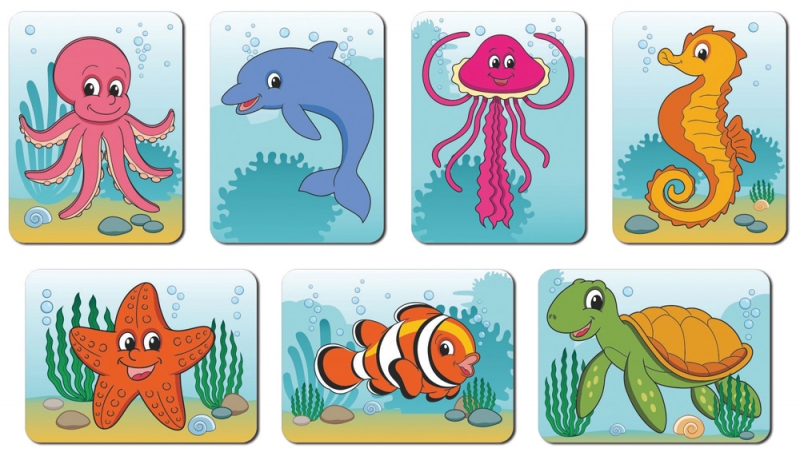 